от «_06_» ___07___ 2021г.                                                                            № _787_Об определении видов обязательных работ,выполняемых осужденными и объектов для отбывания осужденными обязательных работ ипризнании утратившим силу Постановления городской Администрации от 06.08.2014 № 474В соответствии с Федеральным законом от 06.10.2003 № 131-ФЗ «Об общих принципах организации местного самоуправления в Российской Федерации», статьей 49 Уголовного кодекса Российской Федерации, статей 25-28 Уголовно-исполнительного кодекса Российской Федерации, которые определяют порядок исполнения наказания в виде обязательных работ, городская Администрация постановляет:1. Определить виды обязательных работ и объекты, на которых они отбываются лицами, осужденными к обязательным работам, согласно Приложению к настоящему Постановлению.2. Признать утратившим силу Постановление городской Администрации от 06.08.2014 № 474 «Об определении видов обязательных работ, выполняемых осужденными и объектов для отбывания осужденными обязательных работ.3. Опубликовать настоящее Постановление в порядке, установленном Уставом МО «Город Мирный».4. Настоящее Постановление вступает в силу с момента его опубликования.5. Контроль исполнения возложить на Заместителя Главы Администрации по социальным вопросам Ю.И. Син.Глава города                                                                                            К.Н. АнтоновАДМИНИСТРАЦИЯМУНИЦИПАЛЬНОГО ОБРАЗОВАНИЯ«Город Мирный»МИРНИНСКОГО РАЙОНАПОСТАНОВЛЕНИЕ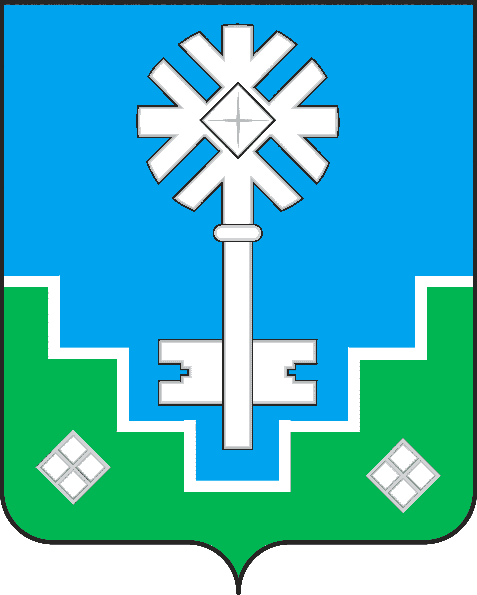 МИИРИНЭЙ ОРОЙУОНУН«Мииринэй куорат»МУНИЦИПАЛЬНАЙ ТЭРИЛЛИИ ДЬАhАЛТАТАУУРААХ